.(1) SHUFFLE - STEP - KICK - SHUFFLE BACK - TOUCH(2) CROSS - TOUCH - CROSS - POINT - JAZZ BOX ¼ TURN(3) ROCKING CHAIR / ½ TURN / ½ TURN(4) STEP - KICK - STEP - TOE X 2Pota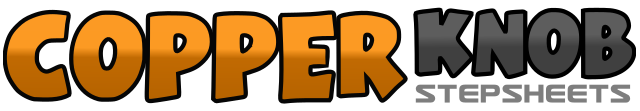 .......Count:32Wall:4Level:Beginner.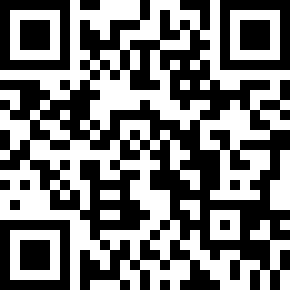 Choreographer:Gianni Hook Valassi (IT) - November 2020Gianni Hook Valassi (IT) - November 2020Gianni Hook Valassi (IT) - November 2020Gianni Hook Valassi (IT) - November 2020Gianni Hook Valassi (IT) - November 2020.Music:Kentucky - Tiziano IncaniKentucky - Tiziano IncaniKentucky - Tiziano IncaniKentucky - Tiziano IncaniKentucky - Tiziano Incani........1&2step right forward / together / step right forward3 - 4step forward left / kick rig right5&6step back right / together / step back right7 - 8step back left / touch lateral right1 - 2cross right / touch left3 - 4cross left / touch right5 - 6cross right ¼ turn / step back left7 - 8step lateral right / together1 - 2step right forward / recover3 - 4step right back / recover5 - 6step right / ½ turn7 - 8step right / ½ turn1 - 2step right forward / kick left3 - 4step left back / toe right5 - 6step right forward / kick left7 - 8step left back / toe right